§15906.  Suits challenging school bond issues, security requiredIn any action challenging the validity of the issuance of bonds for a school construction project authorized and approved under this chapter, or seeking to enjoin the commencement, construction or completion of any such school construction project, the following shall apply.  [PL 1981, c. 693, §§ 5, 8 (NEW).]1.  The plaintiff to provide security.  If the court has granted a motion to dismiss or has granted summary judgment against the plaintiff, the court may require the plaintiff to provide security during the period of any appeal from that judgment to cover any costs or damages as may be incurred or suffered by any party resulting from delay of the project, including any loss of purchasing power during the period of delay.[PL 1981, c. 693, §§ 5, 8 (NEW).]2.  The amount of security.  In determining the amount of security to be required, the court shall consider a recognized index of building costs, the consumer price index and other relevant evidence concerning the cost of the project and the estimated period of delay during the appeal.[PL 1981, c. 693, §§ 5, 8 (NEW).]SECTION HISTORYPL 1981, c. 693, §§5,8 (NEW). The State of Maine claims a copyright in its codified statutes. If you intend to republish this material, we require that you include the following disclaimer in your publication:All copyrights and other rights to statutory text are reserved by the State of Maine. The text included in this publication reflects changes made through the First Regular and First Special Session of the 131st Maine Legislature and is current through November 1, 2023
                    . The text is subject to change without notice. It is a version that has not been officially certified by the Secretary of State. Refer to the Maine Revised Statutes Annotated and supplements for certified text.
                The Office of the Revisor of Statutes also requests that you send us one copy of any statutory publication you may produce. Our goal is not to restrict publishing activity, but to keep track of who is publishing what, to identify any needless duplication and to preserve the State's copyright rights.PLEASE NOTE: The Revisor's Office cannot perform research for or provide legal advice or interpretation of Maine law to the public. If you need legal assistance, please contact a qualified attorney.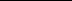 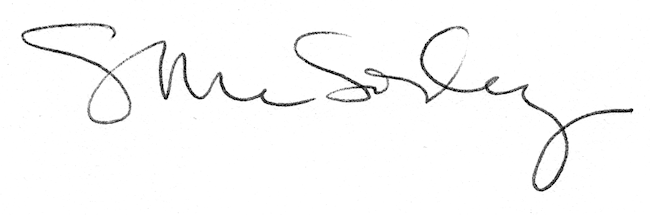 